...........…………………….…………........ DEKANLIĞINA/MÜDÜRLÜĞÜNE……………………………………….sayılı Resmî Gazete ‘de yayımlanarak yürürlüğe giren ………………… sayılı Af Kanunundan yararlanmak istiyorum. Söz konusu Kanun kapsamında herhangi bir Yükseköğretim kuruma kayıt yaptırmadım.Yukarıdaki bilgilerin doğruluğunu beyan ederim. Ayrıca sunduğum bilgi ve belgelerdeki hata veya eksikliklerden dolayı oluşacak maddi ve manevi zarardan dolayı herhangi bir hak iddia etmeyeceğimi kabul ederim.Gereğini bilgilerinize saygılarımla arz ederim.  ___/___/______Adı Soyadı 	    									      İmzaEKLENEN BELGELER:1-Nüfus Cüzdanı Fotokopi (Türk uyruklular için), Pasaport Fotokopisi  (Yabancı uyruklular için)2-Son altı ay içinde çekilmiş 3 (üç) adet vesikalık fotoğraf3- Erkek adaylar için Askerlik Durum Belgesi4- Adli Sicil Kaydı Belgesi (Başvuru tarihinden itibaren en fazla yedi gün önce alınmış olmalıdır)5-Yüksekokulumuzu kazandığını gösterir Ösym sonuç Belgesi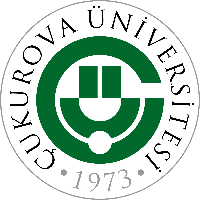 T.C.  ÇUKUROVA ÜNİVERSİTESİ ÖĞRENCİ İŞLERİ DAİRE BAŞKANLIĞI    Af Kanunundan Yararlanma Talep FormuDoküman No FRM-T.C.  ÇUKUROVA ÜNİVERSİTESİ ÖĞRENCİ İŞLERİ DAİRE BAŞKANLIĞI    Af Kanunundan Yararlanma Talep Formuİlk Yayın Tarihi T.C.  ÇUKUROVA ÜNİVERSİTESİ ÖĞRENCİ İŞLERİ DAİRE BAŞKANLIĞI    Af Kanunundan Yararlanma Talep FormuRevizyon Tarihi T.C.  ÇUKUROVA ÜNİVERSİTESİ ÖĞRENCİ İŞLERİ DAİRE BAŞKANLIĞI    Af Kanunundan Yararlanma Talep FormuRevizyon No T.C.  ÇUKUROVA ÜNİVERSİTESİ ÖĞRENCİ İŞLERİ DAİRE BAŞKANLIĞI    Af Kanunundan Yararlanma Talep FormuSayfa No 1/1T.C. Kimlik Numarası (Türk uyruklular için)YU Numarası ve Pasaport Numarası (Yabancı uyruklular için)Adı ve Soyadıİsim değişikliği yapılmış ise daha önceki Adı Soyadıİlk SoyadıAnne-Baba AdıDoğum Yeri ve TarihiÖğrenci NumarasıBölümüBölüme Kayıt Tarihiİlişiğinin Kesilme Tarihiİlişiğinin Kesilme Nedeniİletişim AdresiElektronik Posta Adresiİş TelefonuCep Telefonu